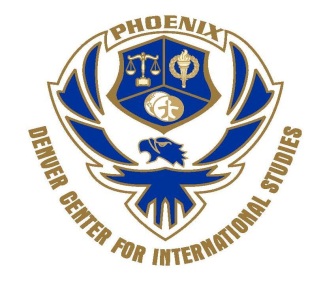 December 17th, 2014Dear Parents & Guardians,We are excited to announce that 10th grade DCIS students will have the opportunity to take a week-long trip to Canyonlands Field Institute (http://cfimoab.org/) near Moab, Utah as a part of their English, Social Studies and Science curriculums. Canyonlands is an outdoor education organization, and they will guide hiking and rafting trips as well as studies of the ecosystem (from biological investigations to the chemistry of the desert), nature writing activities, and campfires to close out each night.Participating students will leave for Utah on Monday, April 6th-  and return Friday, April 10th. The cost of the trip is $370 per student, though we are working on finding money to help defray those costs, and we are happy to work with students on fundraising opportunities. The $370 includes transportation, accommodations (we will be staying in teepees on wood and canvas cots) and meals. 	If your son or daughter is interested in participating, there is a Mandatory Parent Meeting Thurs, Jan 15th from 5-6pm. At that meeting we will cover required supplies, transportation details and any other questions you have about the trip. Please let one of us know if you are unable to attend but are still interested in participating.	Please note that if your son/daughter will participate, there is a $50 deposit required by Thursday, February  5th (if your family qualifies for free or reduced lunch, the required deposit is $25).	Note: students can choose to apply to the DCIS Foundation grant to help defray the costs of this trip. Students interested in doing that MUST attend a mandatory meeting for the DCIS Foundation Jan 7th or Jan 8th at lunch in the MUN room.	This trip will be the culminating activity for units we are covering in American Literature, Chemistry and American History. We are excited to get the students out of the classroom and into the world. Please let us know if you have questions or concerns.Thank you!Sara Finnegan-Doyon, Connor Saller and Kevin Adams